5 ЗАСЕДАНИЕ 7 СОЗЫВАВ соответствии с федеральными законами от 06.10.2003 № 131-ФЗ «Об общих принципах организации местного самоуправления в Российской Федерации», от 29.12.2012 № 273-ФЗ «Об образовании в Российской Федерации», Законом Чувашской Республики от 30.07.2013 № 50 «Об образовании в Чувашской Республике», Уставом Козловского района Чувашской Республики, Собрание депутатов Козловского района Чувашской Республики РЕШИЛО:Утвердить прилагаемое Положение об Управлении образования и молодежной политики администрации Козловского района Чувашской Республики.Признать утратившим силу решение Собрания депутатов Козловского района Чувашской Республики от 14.10.2015 №20/25 «Об утверждении положения об управлении образования администрации Козловского района Чувашской Республики».Возложить на начальника Управления образования администрации Козловского района Чувашской Республики Ларионову И.А. полномочия по регистрации Положения об Управлении образования и молодежной политики администрации Козловского района Чувашской Республики.Настоящее решение вступает в силу после его официального опубликования.Глава Козловского района Чувашской Республики 								В. Н. ШмелевУтвержденорешением Собрания депутатов Козловского районаЧувашской Республикиот 16.12.2020 г. № 2/37ПОЛОЖЕНИЕоб  управлении образования и молодежной политики администрации Козловского района Чувашской Республикиг. КозловкаI.Общие положения1.1.Управление образования и молодежной политики администрации Козловского района Чувашской Республики (далее - Управление)  является отраслевым органом администрации Козловского района Чувашской Республики и создан для осуществления  на территории района управленческих функций  в сфере образования  и молодежной политики. Управление входит в общую структуру администрации  Козловского района Чувашской Республики и подчинено непосредственно главе администрации   Козловского района Чувашской Республики. В соответствии с решением  Козловского районного Собрания депутатов от 21.10.2020 №17/22 «Об утверждении структуры администрации Козловского района Чувашской Республики» в состав управления образования и молодежной политики администрации Козловского района Чувашской Республики входит сектор опеки и попечительства, ответственный секретарь КДН. На работников аппарата  Управления, замещающих муниципальные должности муниципальной  службы, распространяются все права  и обязанности, ограничения и социальные гарантии, предусмотренные  Трудовым кодексом Российской Федерации с учетом особенностей, предусмотренных Федеральным законом «О муниципальной службе в Российской Федерации», Законом Чувашской Республики «О муниципальной службе в Чувашской Республике».1.2.Официальное наименование  Управления:Полное наименование на русском языке - Управление образования и молодежной политики администрации Козловского района Чувашской Республики. Сокращенное наименование – Управление образования администрации  Козловского района.Полное наименование на чувашском языке – Чӑваш Республикин Куславкка район администрацийӗн вӗрентӳ тата ҫамрӑксен политикин управленийӗ.1.3. Юридический адрес Управления: 429430, Чувашская Республика, Козловский район, г.Козловка, ул.Ленина. д.55.Фактический адрес: 429430, Чувашская Республика, Козловский район, г.Козловка, ул.Ленина. д.55.1.4. Управление в своей деятельности руководствуется Конституцией Российской Федерации, Федеральным законом «Об образовании в Российской Федерации», Федеральным законом «Об общих принципах организации местного самоуправления в Российской Федерации», Федеральным законом  «Об основах системы профилактики профилактики безнадзорности и правонарушений  несовершеннолетних», другими федеральными законами, указами и распоряжениями Президента Российской Федерации, постановлениями и распоряжениями Российской Федерации, иными нормативными правовыми актами Российской Федерации, Конституцией Чувашской Республики, Законом Чувашской  Республики «Об образовании в Чувашской Республике»,  Законом Чувашской Республики «о комиссиях  по делам несовершеннолетних и защите их прав в Чувашской Республике», иными законами Чувашской Республики, указами и распоряжениями  Главы Чувашской Республики, постановлениями и распоряжениями Кабинета Министров Чувашской Республики, иными нормативными правовыми актами Чувашской Республики, Уставом Козловского района, нормативными правовыми актами Козловского района, а также настоящим Положением.1.5. Управление является юридическим  лицом со статусом казённого учреждения, имеет лицевой счет, печать с изображением Государственного герба Чувашской Республики, круглую печать для приказов, другие необходимые  для осуществления своей деятельности печати, штампы и бланки со своим наименованием.1.6. Управление осуществляет свои полномочия во взаимодействии с органами  государственной власти Российской Федерации и органами государственной власти Чувашской Республики, органами местного самоуправления и иными организациями и учреждениями по вопросам, входящим в его компетенцию, координирует  деятельность учреждений, находящихся в его ведении и выступает в качестве их учредителя.1.7. Решения, принимаемые Управлением по вопросам его компетенции, являются обязательными  для исполнения всеми  образовательными учреждениями, находящимися в его ведении. 1.8. Управление имеет в оперативном управлении обособленное имущество, отвечает по своим обязательствам, быть истцом и ответчиком в суде, отвечать по своим  обязательствам, находящимися в его распоряжении денежными средствами. 1.9. В ведомственном подчинении Управления находятся  муниципальные образовательные организации (далее - образовательное организации) следующих типов:- дошкольные образовательные организации;- общеобразовательные организации (начального общего, основного общего, среднего общего образования);- организации дополнительного образования.В состав Управления также входят:- информационно - методический центр (далее – ИМЦ);- централизованная бухгалтерия (далее ЦБ), вопросы деятельности, которых   регламентируются положением, утвержденным приказом Управления.1.10. Финансовое обеспечение Управления осуществляется за счет средств бюджета Козловского района. Все движимое и недвижимое имущество Управления находится на праве оперативного управления и является муниципальной собственностью.Бухгалтерский учет и статистическую отчетность Управление осуществляет через Централизованную бухгалтерию управления образования и молодежной политики администрации Козловского района Чувашской Республики. 1.11. На Управление возложены полномочия главного распределителя и получателя бюджетных средств.1.12. В Управлении образуется Совет управления в составе начальника (председатель Совета управления), заведующего информационно – методического центра, работников Управления и работников образовательных учреждений Козловского района. Совет Управления рассматривает важнейшие вопросы, связанные с деятельностью Управления и образовательный учреждений, подведомственных ему. Решения Совета Управления оформляются протоколами и   реализуются при необходимости приказами Управления. II.Предмет деятельности и основные задачи2.1. Предметом деятельности Управления является осуществление управленческой функции в сфере дошкольного, начального общего, среднего общего, дополнительного образования на территории Козловского района Чувашской Республики.2.2. Основными задачами Управления являются осуществление функций в целях обеспечения реализации полномочий администрации Козловского района по решению вопросов местного значения в сфере:1) организации предоставления общедоступного и бесплатного дошкольного, начального общего, среднего общего образования по основным  общеобразовательным программам в муниципальных образовательных организациях (за исключением полномочий по финансовому обеспечению реализации основных общеобразовательных программ в соответствии  с федеральным государственным образовательными стандартами);2) организации предоставления дополнительного образования детей в муниципальных дополнительных организациях (за исключением дополнительного образования детей,  финансовое обеспечение которого осуществляется органами государственной власти субъекта Чувашской Республики), создание условий для осуществления  присмотра и ухода за детьми, содержания детей в муниципальных образовательных организациях, а также организации отдыха детей в каникулярное время;3) создание условий для осуществления  присмотра и ухода за детьми, содержания детей в муниципальных образовательных организациях;4) осуществления функций и полномочий учредителей муниципальных образовательных организаций;5) обеспечения содержания зданий и сооружений  муниципальных образовательных организаций, обустройство прилегающих к ним территорий;6) учета детей, подлежащих обучению по образовательным программам дошкольного, начального общего, среднего общего образования, закрепление  муниципальных образовательных организаций  за конкретными территориями Козловского района;7) проведения аттестации кандидатов на должность руководителя и руководителя  муниципальной образовательной организации;8) заключение договора о целевом приеме в учреждения высшего профессионального образования.III.ФункцииУправление в соответствии с возложенными на него задачами осуществляет следующие функции: 3.1. Составляет, утверждает и ведет бюджетную роспись. Распределяет  бюджетные ассигнования, лимиты бюджетных обязательств по подведомственным получателям бюджетных средств и исполняет соответствующую часть бюджета.3.2. Обеспечивает соблюдение образовательными организациями законодательства Российской Федерации, Чувашской Республики и муниципальных правовых актов Козловского района, в сфере образования, исполнение образовательными организациями государственных образовательных стандартов, в необходимых случаях с выездом в образовательные организации.3.3. Организует  предоставление общедоступного  и бесплатного дошкольного, начального общего, среднего общего образования по основным общеобразовательным программам в образовательных организациях (за исключением полномочий по финансовому обеспечению реализации  основных общеобразовательных программ в соответствии с федеральными государственными образовательными стандартами).3.4. Организует и ведет учет детей, подлежащих обучению по образовательным программам  дошкольного, начального общего, основного общего и  среднего общего образования, проживающих на территории Козловского района Чувашской Республики.3.5. Ведет учет форм получения образования, в том числе семейного образования,  определенных родителями (законными представителями) детей.3.6. Участвует в решении вопросов по приему детей в общеобразовательную организацию на обучение по образовательным программам начального общего образования, не достигших возраста шести лет шести месяцев или достигших возраста более восьми лет.3.7. Участвует в обеспечении перевода обучающихся в другие общеобразовательные организации  по согласованию с их родителями (законными представителями) в случае прекращения деятельности организации, осуществляющей образовательную деятельность, в связи с ликвидацией или реорганизацией образовательной организации, аннулирования соответствующей  лицензии,  лишении ее государственной аккредитации по соответствующей образовательной программе или истечения срока действия государственной аккредитации по соответствующей образовательной	 программе и обеспечение перевода по заявлению совершеннолетних обучающихся, несовершеннолетних обучающихся по заявлению родителей (законных представителей) в другие организации, осуществляющие образовательную деятельность по имеющим государственную аккредитацию основным образовательным программам соответствующих уровня и  направленности в случае приостановления  действия лицензии, приостановления действия государственной аккредитации полностью или в отношении отдельных уровней образования.3.8. Участвует в решении вопроса об устройстве ребенка в другую общеобразовательную организацию в случае обращения его родителей (законных представителей) по вопросу отсутствия мест в образовательной организации, закрепленной за конкретной территорией. 3.9. Создает необходимые условия для получения без дискриминации качественного образования лицами с ограниченными возможностями здоровья, для коррекции нарушений развития и социальной адаптации, оказания ранней коррекционной помощи на основе специальных педагогических подходов и наиболее подходящих для лиц языков, методов, способов общения и условия, в максимальной степени способствующее получению образования определенного уровня и определенной направленности, а также социальному развитию этих лиц, в том числе посредством организации инклюзивного образования лиц с ограниченными возможностями здоровья.3.10. Участвует в создании специальных условий для обучающихся с ограниченными возможностями здоровья в образовательных организациях, осуществляющих образовательную деятельность по адаптированным основным общеобразовательным программам.3.11. Организует предоставление дополнительного образования детей в образовательных организациях (за исключением дополнительного образования детей, финансовое обеспечение  которого осуществляется  органами государственной власти Чувашской Республики).3.12. Участвует в организации летнего отдыха, досуга, занятости несовершеннолетних.3.13. Обеспечивает право ребенка на образование вне организаций,  осуществляющих образовательную деятельность  с правом последующего прохождения промежуточной и итоговой аттестации.3.14. Участвует в приятии мер, предпринимаемых комиссией по делам несовершеннолетних совместно с родителями (законными представителями) несовершеннолетнего, оставившего общеобразовательную организацию до получения основного общего образования по продолжению освоения несовершеннолетним  образовательной программы основного общего образования в иной форме обучения и с  его согласия по трудоустройству.3.15. Принимает меры, обеспечивающие получение несовершеннолетним обучающимся, отчисленным из образовательной организации, общего образования в установленный законодательный срок.3.16. Принимает совместно с комиссией по делам несовершеннолетних не позднее чем в месячный срок, обеспечивающих поучение несовершеннолетним обучающимся, отчисленным в качестве меры дисциплинарного взыскания из организации, осуществляющей образовательную деятельность, общего образования.3.17. Дает согласие на оставление обучающимся, достигшим возраста пятнадцати лет, общеобразовательной организации до получения основного общего образования и принимает совместно  с комиссией по делам несовершеннолетних и родителями (законными представителями) несовершеннолетнего не позднее, чем в месячный срок мер по продолжению освоения несовершеннолетним,  оставившим образовательную организацию до получения основного общего образования, образовательной программы основного общего  образования в иной форме  обучения и сего согласия по трудоустройству.3.18. Координирует деятельность образовательных организаций  в оказании помощи родителям (законным представителям)  несовершеннолетних обучающихся в воспитании детей, охране и укреплении их физического и психического здоровья, развитии индивидуальных способностей и необходимой коррекции нарушения их развития.3.19. Участвует в закреплении  образовательных организаций за конкретными территориями Козловского района.3.20.  Обеспечивает содержание зданий  и сооружений образовательных организаций, подведомственных  Управлению, обустройство  прилегающих к ним территорий.3.21. Обеспечивает своевременное  предоставление информации в Министерство образования и молодежной политики Чувашкой Республики по укомплектованности учебниками и учебными пособиями, а также учебно – методическими  материалами, средствами обучения  и воспитания организаций, осуществляющих образовательную деятельность по основным образовательным программам, в пределах федеральных образовательных стандартов.3.22. Создаёт условия для осуществления присмотра и ухода за детьми, содержания детей в образовательных  организациях.3.23. Участвует в решении  вопросов установления платы, взимаемой  с родителей (законных представителей), за присмотр и уход за ребенком, и ее размера в образовательных организациях, если иное не установлено Федеральным законом от 29 декабря 2012 года №273-ФЗ «Об образовании в Российской Федерации».3.24. Обеспечивает выплаты компенсации  части родительской платы за присмотр и уход за ребенком в образовательных организациях.3.25. Обеспечивает питанием обучающихся льготных категорий детей за счет бюджетных ассигнований  местных бюджетов. 3.26. Организует и обеспечивает проведения  олимпиад и иных интеллектуальных и (или) творческих конкурсов, физкультурных и спортивных мероприятий, направленных на  выявление и развитие  у обучающихся интеллектуальных и творческих способностей, способностей к занятиям физической культурой  и спортом, интереса к научной (научно - исследовательской) деятельности, творческой деятельности, физкультурно- спортивной деятельности, на пропаганду  научных знаний, творческих, спортивных достижений и в целях выявления и поддержки лиц, проявивших выдающиеся способности.3.27. Создает консультативные, совещательные,  и иные органы.3.28. Участвует в создании, реорганизации и ликвидации образовательных организаций, находящихся в ведомственном подчинении.3.29. Участвует в формировании резерва управленческих кадров  образовательных организаций, находящихся в ведении Управления.3.30. Формирует и утверждает муниципальные задания для муниципальных организаций, находящихся в ведении Управления, на оказание муниципальных услуг в соответствии  с предусмотренными  в их уставах основными видами деятельности.3.31. Осуществляет финансовое обеспечение выполнения муниципального задания муниципальными организациями, находящимися в ведении Управления и контроль за его исполнением.3.32. Организует аналитическую обработку документации и представление  установленной статистической отчетности.3.33. Определяет порядок составления и утверждения отчета о результатах деятельности образовательных организаций, находящихся в ведении Управления, и об использовании  закрепленного за ними муниципального имущества  в соответствии с законодательством  Российской Федерации.3.34. Организует проведение  мониторинга системы  образования, в том числе в виде изучения деятельности образовательных организаций. находящихся в ведении Управления, в том числе с выездом в образовательную организацию.3.35. Обеспечивает открытость и доступность информации о системе образования, включающую в себя данные официального  статистического учёта,  касающегося системы образования, данные мониторинга системы образования и иные данные, получаемые Управлением при осуществлении своих функций, путем ежегодного размещения в сети  Интернет анализа состояния и перспектив развития образования.Осуществляет сбор, обработку, систематизацию информации от образовательных организаций, находящихся в ведомственном  подчинении.  3.36.  Представляет в федеральный орган исполнительной власти, осуществляющий функции по контролю и надзору в сфере образования, сведений о выданных документах об образовании и (или) о квалификации,  документах об обучении путем внесения этих сведений в федеральную информационную систему «Федеральный реестр сведений о документах об образовании и (или) о квалификации, документах об обучении».3.37. Осуществляет в установленном порядке распределения средств, поступающих из бюджета Козловского района на финансовое обеспечение  образовательной деятельности  образовательных организаций, находящихся  в ведении Управления.3.38. Составляет программы развития образовательных организаций, находящихся  в ведении Управления.3.39. Представляет в средства массовой информации материалы о развитии образования, социальной поддержки детей, деятельности Управления.3.40. Разрабатывает проекты постановлений и распоряжений администрации Козловского района в сфере образования.3.41. Планирует мероприятия, обеспечивающие охрану жизни и здоровья детей в образовательных организациях (совместно с учреждениями здравоохранения, Роспотребнадзора, управлением пожарного надзора и др.), и осуществляет контроль за их выполнением.3.42. Участвует в разработке образовательных программ и программ социально – экономического развития Козловского района, в формировании бюджета и фонда развития образовательных организаций.3.43. Организует разработку и утверждение правил организованной перевозки группы детей автобусами.3.44. Осуществляет оплату денежного вознаграждения за выполнение функций классного руководителя,  педагогическим работникам муниципальных образовательных организаций в определенных  Правительством российской Федерации типах муниципальных образовательных организациях.3.45. Принимает участие в проведении оценки последствий решения о реконструкции, модернизации, об изменении названия или о ликвидации объекта социальной инфраструктуры для детей, являющихся муниципальной собственностью, а также о реорганизации или ликвидации муниципальных организаций, образующих социальную инфраструктуру для детей обеспечения образования, развития, отдыха, оздоровления детей.3.46. Организует проведение педагогических конференций, совещаний, выставок, конкурсов и иных мероприятий массового характера в сфере образования.3.47. Представляет в установленном порядке кандидатуры к награждению государственными и ведомственными наградами.3.48. Осуществляет награждение работников системы образования грамотами, дипломами, ценными подарками,  премиями и выносит благодарности.3.49. Организует проведение аттестации руководителей образовательных организаций, находящихся  в ведении Управления при назначении на должность и на соответствие занимаемой должности.3.50. Выдает письменное разрешение на выдачу дубликата аттестата и (или)  приложения образовательным организациям в случае ликвидации образовательной организации.3.51. Координирует работу по обеспечению своевременного прохождения образовательными организациями, находящимися в ведении Управления, лицензирования на право ведения образовательной деятельности и государственной аккредитации.3.52. Передает утвержденные результаты ГИА в образовательные организации Козловского района для ознакомления обучающихся с полученными результатами в соответствии с приказом  Минпросвещения России и Рособрнадзора  от 07.11.2018 №189/1513 «Об утверждении порядка проведения государственной итоговой аттестации по образовательным программам основного общего образования»,  приказом  Минпросвещения России и Рособрнадзора  от 07.11.2018 №190/1512 «Об утверждении Порядка  проведения государственной итоговой аттестации по образовательным программам среднего общего образования» ознакомление обучающихся  осуществляется с использованием  информационно – коммуникационных технологий в соответствии с требованиями  законодательства Российской Федерации в области защиты персональных данных.3.53. Участвует в разработке  и реализации на территории Козловского района молодежной политики, направленной на  создание правовых, социально- экономических, организационных условий и гарантий для самореализации личности молодого человека, гражданское, интеллектуальное, духовное становление  молодых граждан, развитие детских и молодежных объединений, движений и иных форм организации детей и молодёжи.3.54. осуществляет меры по созданию условий  для всестороннего развития молодежи, поддержки молодежного художественного творчества, развитие научно – технического  потенциала, поддержка объединений, движений, иных форм организации детей и молодежи.3.55. Организует выявление и  осуществляет учет детей – сирот, детей, оставшихся без попечения родителей, несовершеннолетних, нуждающихся в социальной защите, не имеющих надлежащих условий для воспитания в семье, а также совершеннолетних лиц, признанных судом недееспособными или ограниченно дееспособными.3.56. Участвует в принятии мер по установлению опеки или попечительства над несовершеннолетними, оставшимися, без попечения родителей, совершеннолетними лицами, признанными судом недееспособными или ограниченно дееспособными.3.57. Участвует в определении опекунов и попечителей.3.58. Участвует в принятии мер по освобождению или отстранению опекунов и попечителей от выполнения возложенных на них обязанностей.3.59. Участвует в подготовке к заключению с приемными родителями договора о передаче ребенка (детей) на воспитание в приемную семью.3.60. Участвует в осуществлении подбора и учёта лиц, желающих и способных выполнять обязанности опекуна, попечителя, усыновителя приемного родителя.3.61. Участвует в подготовке проектов  муниципальных паровых актов о передаче детей, оставшихся  без попечения родителей на воспитание в семью, а при отсутствии такой возможности – в учреждения для детей – сирот или детей, оставшихся без попечения родителей, всех типов и осуществляет  контроль за условиями их содержания, воспитания, образования.3.62. Участвует в принятии мер по защите жилищных прав несовершеннолетних и подопечных, созданию муниципальных жилищных фондов, для детей сирот и детей, оставшихся без попечения родителей, для обеспечения их жилой площадью.  3.63. Участвует в определении управляющего недвижимым и ценным движимым имуществом подопечного, подготавливает к заключению с ним договора о доверительном управлении таким имуществом в случаях и порядке, предусмотренных законодательством Российской Федерации.3.64. Участвует в подготовке проектов муниципальных правовых актов по даче согласия (разрешения) на совершение сделок по отчуждению, в том числе обмену, дарению имущества несовершеннолетних, недееспособных или ограничению дееспособных лиц, сдаче его в наем, в безвозмездное пользование или залог, сделок, влекущих отказ от принадлежащих указанным лицам прав, раздел имущества, выдел из него доли, а также  любых других сделок, влекущих уменьшение имущества несовершеннолетних, недееспособных или ограниченно дееспособных лиц.3.65.  Участвует в подготовке проектов муниципальных правовых актов по даче согласия (разрешения) на совершение сделок по отчуждению жилого помещения, в котором  проживают находящиеся  под опекой члены семьи собственника данного жилого помещения либо оставшиеся без родительского попечения несовершеннолетние члены семьи собственника, если при этом затрагиваются права или охраняемые законом интересы указанных лиц.3.66. Участвует  в подготовке проектов муниципальных правовых актов по даче согласия (разрешения) на обмен жилыми помещениями, которые предоставлены по договорам социального найма и в которых проживают  несовершеннолетние, недееспособные  или ограниченно дееспособные граждане, являющиеся членами семей нанимателей данных жилых помещений, в порядке, установленном действующим законодательством Российской Федерации.3.67. Участвует в осуществлении защиты личных и имущественных прав  и интересов несовершеннолетних и подопечных в случаях ненадлежащего исполнения их законными представителями своих обязанностей.3.68. Принимает участие  в судебных процессах по делам, связанным с защитой прав и законных интересов подопечного.3.69. Участвует  в подготовке проектов муниципальных паровых актов  об объявлении несовершеннолетнего полностью дееспособным (эмансипации) в случаях, предусмотренных федеральным законом.3.70. Участвует в подготовке муниципальных паровых актов  по присвоению или изменению  фамилии несовершеннолетнего в случаях и  порядке, предусмотренном законодательством Российской Федерации.  3.71. Принимает участие в решении вопросов содержания подопечных, ухода за ними, их лечения, защиты их интересов и прав, назначения выплаты денежных средств на их содержание в порядке и размере, установленных законодательством.3.72. Принимает участие в оказании практической помощи опекунам и попечителям, приемным родителям в воспитании, обучении, организации отдыха подопечных.3.73. Принимает участие в осуществлении надзора за деятельностью опекунов и попечителей.3.74. Принимает участие в рассмотрении предложений, заявлений  и жалоб граждан по вопросам опеки  и попечительства  и готовит предложения главе администрации по принятию по ним необходимых мер.3.75. Принимает участие в обеспечении гарантий государственной защиты, охраны, соблюдения прав, свобод, законных интересов  несовершеннолетних во всех сферах их жизнедеятельности.3.76. Осуществляет функции по профилактике коррупционных и иных правонарушений. IV. Права Управлению для осуществления возложенных на него задач и функций  представлено право:4.1. Издавать в пределах своей компетенции, в ом числе совместно с другими  муниципальными органами, приказы, инструкции, другие нормативные правовые   и иные акты, обязательны для исполнения подведомственными организациями и учреждениями, давать разъяснения по ним.4.2. Вносить в установленном порядке  предложения об отмене  нормативных актов органов местного самоуправления Козловского района Чувашской Республики, противоречащих действующему законодательству. В рамках представленных полномочий.4.3. Вносить предложения о приоритетном выделении капитальных вложений в укрепление и развитие материально- технической базы подведомственных учреждений.4.4. Разрабатывать предложения по условиям оплаты труда и штатам образовательных организаций.4.5. Утверждать сметы расходов и доходов подведомственных организаций.4.6. Формировать в установленном порядке внебюджетные фонды за счет добровольных отчислений подведомственных и иных предприятий, организаций, учреждений, добровольных взносов граждан.4.7. Запрашивать и получать в установленном порядке от подведомственных организаций информацию, необходимую для выполнения Управлению функций. определенных настоящим Положением.4.8. Пользоваться информационными банками структурных подразделений администрации Козловского района и в установленном порядке банками данных иных органов власти.4.9. Создавать научно – методические, межведомственные  комиссии, творческие и рабочие группы для решения развития муниципальной системы образования.4.10. Разрабатывать методические и информационные материалы, рекомендации по вопросам, отнесенным к компетенции Управления.4.11. Обращаться в судебные, правоохранительные органы, органы прокуратуры и иные государственные органы в защиту интересов  подведомственных муниципальных образовательных организаций по вопросам, отнесенным к компетенции Управления.4.12. Выступать в качестве истца, ответчика и третьего лица в судах, арбитражных судах в пределах своей компетенции.4.13. Созывать совещания по вопросам, входящим в компетенцию Управления, с привлечением руководителей и специалистов органов самоуправления Козловского района Чувашской Республики.V. Организация деятельности5.1. Управление возлагает начальник, назначаемый и освобождаемый от должности главой администрации Козловского района Чувашской Республики.Курирует Управление первый заместитель главы администрации Козловского района Чувашской Республики.Условия и гарантия деятельности начальника Управления как муниципального служащего оговариваются в заключаемом с ним договоре (контракте), который не может противоречить законодательству о муниципальной службе и о труде, а также настоящему Положению.5.2. Начальник Управления осуществляет руководство деятельности Управления на основе единоначалия и несет персональную ответственность за выполнение возложенных  на Управление образования задач и функций.5.3. Начальник Управления:1) вносит в установленном порядке на рассмотрение главы администрации  и Собрания депутатов Козловского района проекта муниципальных правовых актов  по вопросам, относящимся  к ведению Управления;2) представляет интересы Управления по всем вопросам деятельности без доверенности;3) издает на основе и во исполнение нормативных актов в пределах компетенции  Управления приказы, распоряжения,  вносит предписания, дает указания, проверяет их исполнение, утверждает план работы Управления;4) организует проведение конкурса на замещение должности  руководителя бюджетного и автономного  образовательного учреждения, осуществляет утверждение  конкурсного отбора на замещение должности  руководителя бюджетного и автономного  образовательного учреждения.    5) заключает трудовые договора, назначает на должность и освобождает от занимаемой должности  работников Управления и руководителей подведомственных учреждений;6) распределяет обязанности    и определяет ответственность работников Управления;7) утверждает должностные инструкции руководителей подведомственных учреждений;8) утверждает штатное расписание, внутреннюю структуру Управления в пределах определенной численности и выделенных бюджетных средств;9) утверждает положения  о структурных подразделениях  Управления, утверждает должностные инструкции работников Управления; 10) применяет меры  поощрения к работникам Управления и налагает на них взыскания;11) устанавливает надбавки и доплаты  к должностным окладам работников в пределах фонда  заработной платы;12) содействует повышению квалификации работников Управления;13) представляет в установленном порядке особо отличившийся работников к государственным наградам и присвоению почетных званий;14) открывает счета  в учреждениях банков,  совершает от имени Управления банковские операции, подписывает финансовые документы;15) распоряжается  в установленном порядке  имуществом и средствами Управления;16) заключает договора  в пределах компетенции Управления, выдает доверенности;17) участвует в заседаниях и совещаниях, проводимых главой  администрации Козловского района и его заместителями, при обсуждении вопросов, входящих в компетенцию Управления;18) обеспечивает  в установленном порядке  выполнение мероприятий  по охране труда, мобилизационной подготовке, гражданской обороне и действиям  в чрезвычайных ситуациях в системе образования;19) организует документирование деятельности Управления, определяет систему документирования и обеспечения сохранности документов;20) рассматривает предложения, заявления, обращения граждан и принимает по ним необходимые меры, ведет прием граждан;21) посещает несовершеннолетних, проводит беседы с ними, их родителями или иными законными представителями или иными лицами;22) решает иные (другие) вопросы, отнесенные к компетенции Управления;23) в соответствии с решением Собрания депутатов Козловского района  Чувашской Республики от 21.10.2020 №17/22 «Об утверждении структуры администрации Козловского района Чувашской Республики» начальнику управления образования и молодежной политики администрации Козловского района Чувашской Республики подчиняются  сектор  опеки и попечительства, ответственный секретарь комиссии по делам несовершеннолетних;24) координирует деятельность Управления с другими структурными подразделениями  администрации Козловского района;25) в Управлении образуется Совет управления в составе начальника (председатель Совета управления), заведующего информационно – методического центра, работников Управления и работников образовательных учреждений Козловского района. Совет Управления рассматривает важнейшие вопросы, связанные с деятельностью Управления и образовательный учреждений, подведомственных ему. Решения Совета Управления оформляются протоколами и   реализуются при необходимости  приказами Управления.Положение о Совете Управления  образования  и члены Совета, за исключением лиц,  входящих в его состав  по должности, утверждаются  приказом Управления;26) в своей структуре Управление имеет структурные подразделения, которые создаются в целях обеспечения  реализации возложенных на Управление функции и действуют на основании соответствующих Положений, утвержденных начальником Управления;  27) в случае отсутствия начальника Управления его полномочия возлагаются на работника Управления распоряжением администрации Козловского района Чувашской Республики;28) работник Управления, замещающие должности муниципальной службы, являются муниципальными служащими.VI. Имущество и средства Управления образованияи молодежной политики6.1. Имущество Управления закреплено за ним на  праве оперативного управления.6.2. Финансирование деятельности Управления  осуществляется за счет бюджетных ассигнований,  также иных, не запрещающих законодательством источников.6.3. Управление в установленном порядке предоставляет в государственные органы статистическую отчетность.VII. Прекращение деятельности7.1. Управление создается, реорганизуется, ликвидируется по распоряжению главы администрации Козловского района Чувашской Республики в установленном порядке.7.2. Изменения  и дополнения в Положение об Управлении образования и молодежной политики администрации Козловского района Чувашской Республики вносятся и  утверждаются решением  Собранием депутатов Козловского района Чувашской Республики и регистрируются  в установленном законодательством порядке. ЧӐВАШ РЕСПУБЛИКИКУСЛАВККА РАЙОНĔ 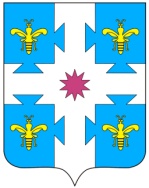 ЧУВАШСКАЯ РЕСПУБЛИКА КОЗЛОВСКИЙ РАЙОН КУСЛАВККА РАЙОНĔНДЕПУТАТСЕН ПУХӐВĔ ЙЫШӐНУ16.12.2020 Ç  2/37 №Куславкка хулиСОБРАНИЕ ДЕПУТАТОВ КОЗЛОВСКОГО РАЙОНА РЕШЕНИЕ16.12.2020 г. № 2/37город КозловкаОб утверждении Положения об Управлении образования и молодежной политики администрации Козловского района Чувашской Республики